VCOM Research Recognition Day – Louisiana Campus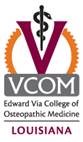 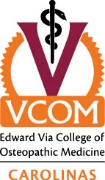 2023 Abstract FormDeadline: February 15, 2023, by 5 pmSubmit completed form electronically to researchday-lc@ulm.vcom.eduPresenter:Email address:Affiliation:VCOM- LouisianaVCOM- LouisianaVCOM- LouisianaVCOM- LouisianaVCOM- LouisianaMentor or PI:Email address:Category:Keywords:Medical studentsTITLE:(all caps, 225 characters + spaces MAX)AUTHORS:(include degree/level, e.g. Ph.D., DO, OMS-II, etc.225 characters + spaces max)INSTITUTION(S):(City and State optional, no addresses or Zip codes. 225 characters + spaces max)STRUCTURED ABSTRACT:(Please see abstract guidelines for more information. 3200 characters + spaces max, 29 lines max. Use 11pt Calibri font. Contact researchday-lc@ulm.vcom.edu with issues or concerns)STRUCTURED ABSTRACT:(Please see abstract guidelines for more information. 3200 characters + spaces max, 29 lines max. Use 11pt Calibri font. Contact researchday-lc@ulm.vcom.edu with issues or concerns)